BİRİNCİ BÖLÜMAmaç, Kapsam ve DayanakAmaçMADDE - 1 Bu yönergenin amacı; bilimsel, sosyal, kültürel, sanatsal ve sportif faaliyetlerle üniversite öğrencilerinin moral ve kişilik gelişimine katkıda bulunmak, serbest zamanlarını etkin ve verimli değerlendirmelerini, dinlenmelerini sağlamak, akademik gelişimlerine yardımcı olmak üzere Tekirdağ Namık Kemal Üniversitesi bünyesinde oluşturulan veya oluşturulacak öğrenci topluluklarının kuruluş, işleyiş ve mali yükümlülüklerine ilişkin çalışma esaslarını belirlemektir.KapsamMADDE - 2 Bu yönerge, Tekirdağ Namık Kemal Üniversitesi Öğrencilerinin bilimsel, sosyal, kültürel, sanatsal ve sportif alanlarda faaliyet göstermek amacıyla oluşturduğu ya da oluşturacakları tüm toplulukları kapsar.DayanakMADDE- 3 Bu yönerge, 2547 sayılı Yükseköğretim Kanunu'nun 47. maddesi ile 03.02.1984 tarih ve 18301 sayılı Resmi Gazete'de yayımlanan ve halen yürürlükte bulunan Yükseköğretim Kurumları Mediko - Sosyal, Sağlık, Kültür ve Spor İşleri Dairesi Uygulama Yönetmeliği'nin 5., 15., 16. ve 17. maddelerinde belirtilen amaç ve esaslar doğrultusunda hazırlanmıştır.İKİNCİ BÖLÜMTanımlar, İlkeler, Kuruluş, Tüzük, Organlar ve İşleyişTanımlarMADDE- 4 (1) Bu yönergede yer alan terimlerden;Üniversite: Tekirdağ Namık Kemal Üniversitesi'niRektörlük: Tekirdağ Namık Kemal Üniversitesi Rektörlüğü'nü,Yönerge: Tekirdağ Namık Kemal Üniversitesi Öğrenci Toplulukları Yönergesi'niç) Öğrenci Toplulukları Yürütme Kurulu: Sağlık, Kültür ve Spor Dairesinden sorumlu Rektör Yardımcısının Başkanlığında, Üniversite Genel Sekreteri veya Yardımcısı, Sağlık, Kültür ve Spor Daire Başkanı, Kültür, Sanat ve Sosyal Hizmetler Şube Müdürü, Rektör tarafından seçilmiş iki öğretim elemanı ve Öğrenci Konseyi Başkanından oluşan kurulu,Daire Başkanlığı: Sağlık, Kültür ve Spor Daire Başkanlığı'nıTopluluk Koordinatörü: Konuya ilgi duyan öğretim elemanlarından Topluluğun tüm faaliyetlerinden Yürütme Kurulu nezdinde sorumlu olarak koordinasyonu sağlamak üzere, topluluk üyelerinin belirleyeceği ve Öğrenci Toplulukları Yürütme Kurulu Kararı ile görevlendirilen öğretim elemanını,Topluluk Koordinatör Yardımcısı: Topluluğun tüm faaliyetlerinden Yürütme Kurulu nezdinde sorumlu olarak koordinasyonu sağlamak üzere, topluluk üyelerinin belirleyeceği ve Öğrenci Toplulukları Yürütme Kurulu Kararı ile görevlendirilen Koordinatöre yardımcı olan öğretim elemanını,Öğrenci Topluluğu: Bu yönerge hükümleri uyarınca bilimsel, sosyal, kültürel, sanatsal ve sportif alanlarda faaliyet göstermek amacıyla oluşturulan öğrenci topluluklarını,ğ) Kurucu Üye: Üniversitenin fakülte ve yüksekokullarında farklı sınıflarda öğrenim gören ön lisans ve lisans öğrencilerinden topluluk kurmak üzere müracaat eden en az 10 (on) öğrenciyi, ifade etmektedir.İlkelerMADDE- 5 (1) Üniversite öğrencilerinin, Atatürk ilkeleri doğrultusunda toplumsal ve  kültürel gelişmelerine yardım etmek, onların araştırıcılık ve yaratıcılık özelliklerini ön plana çıkartmak ve nitelikli kişiler olarak yetişmelerine katkı sağlamak, serbest zamanlarını etkin ve verimli bir şekilde değerlendirmelerine imkân sağlamak amacıyla toplulukların kurulması ve bütçe imkânları oranında destek sağlanması Rektörlüğün yetkisindedir.Üniversite öğrenci toplulukları çalışma ve faaliyetlerini T.C. Anayasasına, Yüksek Öğretim Kurumları öğrenci disiplin yönetmeliğine ve yürürlükteki diğer mevzuatlara uygun olarak yürütmek zorundadır. Topluluklar, Üniversitenin akademik ortamına uygun düşmeyecek faaliyetlerde bulunamazlar. Çalışma ve toplantılarında amaç dışı ve kişisel konuları görüşemez ve tartışamazlar, bu faaliyetlerde bulundukları tespit edilen toplulukların faaliyetlerine son verilir,Öğrenci Toplulukları, ders dışı çalışmalarını bu yönergede belirtilen esaslar çerçevesinde yürütürler. Rektörlük bu çalışmalar ile ilgili yetki ve görevlerini Yürütme Kurulu nezdinde Sağlık, Kültür ve Spor Daire Başkanlığı aracılığıyla kullanır ve yerine getirir.Öğrencilerin topluluklarda görev alarak bilgi, yetenek ve ilgileri ölçüsünde kişisel potansiyellerini geliştirmeleri ve içinde bulundukları gruba ve öğrenim gördükleri üniversiteye katkıda bulunmaları hedeflenmektedir. Bu amaçla, Üniversitenin kurumsal amaç ve hedefleri doğrultusunda toplulukların çalışmalarında;Öğrenci Topluluklarının, yapılan etkinliğe bağlı olarak Üniversite imkânlarına eşit düzeyde ulaşmalarının sağlanması,Rektörlük tarafından desteklenen program ve etkinliklerin öğrencilerin gelişim ihtiyaçlarına uygun olmasının ve öğrencilerin farklı ihtiyaçlarını karşılayabilmesinin gözetilmesi,Öğrencilerin; topluluklar, bölümler, programlar ve sivil toplum örgütleri ile işbirliğinde bulunmalarının desteklenmesi,ç) Öğrencilerin, yetenek ve becerilerini ortaya çıkarıp kendilerini kanıtlamalarına fırsat veren bir ortam yaratılması,Öğrencilerin, kendi eğitim ve öğretim alanlarına yönelik amaçlarına ulaşmalarının mümkün kılınması ve bunun için fırsatlar oluşturulması,Öğrencilerin, topluluklar aracılığıyla bir anlamda yönetime katılımlarının sağlanması hedeflenmektedir.Öğrenci toplulukları her biri ayrı konularda faaliyet gösterirler. Ayrıca faaliyet alanlarına giren konularda farklı özel çalışma ve etkinlik grupları oluşturabilirler,Öğrenci Toplulukları, bu yönerge ve tüzüklerinde belirtilen amaçlar doğrultusunda bildirdikleri çalışma alanlarında eğitim ve öğretim yılı süresince bilimsel, sosyal, kültürel, sanatsal ve sportif etkinlikler (konferans, panel, açık oturum, söyleşi, seminer, teknik gezi, eğitim ve gelişim kursları, tiyatro, müzik, konser, sportif organizasyonlar, çeşitli yayın faaliyetleri vb.) ile geleneksel olarak her yıl düzenlenen Tekirdağ Namık Kemal Üniversitesi Bahar Şenliği etkinlikleri çerçevesinde faaliyette bulunurlar. Topluluklar, çalışmalarını Daire Başkanlığı bünyesinde sürdürürler.Öğrenci toplulukları kendi faaliyet alanının dışına çıkamaz ve diğer öğrenci topluluklarının faaliyetlerini yapamazlar. Ancak öğrenci toplulukları ortak faaliyet düzenleyebilirler,Öğrenci toplulukları aynı alanda faaliyet gösteren diğer üniversitelerin öğrenci toplulukları ile öğrenci topluluklarının bilgisi ve yönetim organlarının onayı ile ortak faaliyetlerde bulunabilir, değişim programları uygulayabilirler,Öğrenci toplulukları ticari faaliyette bulunamaz, üyelerine maddi çıkar sağlayamazlar.Öğrenci toplulukları, yürütme kurulunun bilgisi ve onayı olmadan etkinlik düzenleyemezler. Topluluk faaliyetleri, Yürütme Kurulu Kararı ile işlerlik kazanır.Öğrenci Toplulukları, Öğrenci Toplulukları Yürütme Kurulu Kararları doğrultusunda ilgili topluluk koordinatörünün ve Daire Başkanlığının sorumluluğunda faaliyet gösterirler.Öğrenci Toplulukları tanıtımlarını her akademik yılın 5. haftasında düzenlenecek olan "Topluluk Tanıtım Günleri" etkinliğinde tüm toplulukların katılımı ile gerçekleştirirler.Öğrenci Toplulukları, üyelerini ve organlarını faaliyetlerin sürdürülebilirliği açısından farklı sınıflardan oluşacak bileşimde olmasını sağlamaya çalışmalıdırlar.Öğrenci Toplulukları, tüm etkinliklerini tüm üyelerine bildirir ve Üniversitemiz Öğrenci Topluluklarına özgü web sayfaları aracılığı ile diğer paydaşlara duyururlar.KuruluşMADDE- 6(1) Öğrenci Toplulukları Yürütme Kurulu, topluluk kuruluş başvurusunu inceleyerek en geç 1 (bir) ay içerisinde karara bağlar.Adaylık Süresi: Öğrenci Toplulukları, öncelikle Öğrenci Toplulukları Yürütme Kurulu Onayı ile 1 yıllık “Adaylık” sürecine girer ve geçici olarak kuruluşuna izin verilir. Geçici olarak kuruluşuna izin verilen topluluk, Öğrenci Toplulukları Yürütme Kurulu tarafından belirlenen deneme süresi (1 yıl) sonunda Genel Kurulu toplayarak yeni Yönetim ve Denetim Kurulunu seçer ve Daire Başkanlığına yazılı olarak sunar. “Bir Akademik Yıl Adaylık Dönemi” sonunda Öğrenci Toplulukları Yürütme Kurulu kararı ile resmen kurulmuş olur.Öğrenci Topluluklarının faaliyetlerini akademik takvimin öngördüğü eğitim-öğretim döneminde yapabilmeleri için yeni topluluk başvurularının sömestr başlangıcından itibaren 1 ay içinde yapılması gerekmektedir.Öğrenciler, topluluk kurma ile ilgili taleplerini Daire Başkanlığınayaparlar. MADDE - 7 (1) Öğrenci Topluluğu kurmak isteyen öğrenciler;Topluluk koordinatörü bilgilerini (adı, soyadı, unvanı, görev yaptığı birim, iletişim bilgileri gibi),Topluluk koordinatör yardımcısı bilgilerini (adı, soyadı, unvanı, görev yaptığı birim, iletişim bilgileri gibi),Topluluk logosunu,ç- En az 10 (on) öğrenciden oluşan üye listesini (nüfus cüzdanı fotokopisi, öğrenci belgesi, adı, soyadı, bölümü, sınıfı, iletişim bilgileri gibi),Topluluk tüzüğünü,Yürütme Kurulunda görüşülerek karara bağlanması için Daire Başkanlığına sunarlar.Öğrenci toplulukları, Tekirdağ Namık Kemal Üniversitesi Öğrenci Toplulukları Yönergesi esaslarına göre kurulmuş olup faaliyetlerini adı geçen yönerge hükümlerine göre yürütür.Her akademik yılsonunda Genel Kurullarını yapmayan ve Yönetim Kurulunu oluşturmayan, hazırlanan tüzüklerinde belirtilen faaliyet alanlarında çalışma yapmayan veya aykırı alanlarda faaliyette bulunan topluluklar Öğrenci Toplulukları Yürütme Kurulu kararıyla kapatılır. Kapatma kararına karşı Rektörlük makamına itiraz edilebilir, itiraz sonucu verilecek karar kesindir.MADDE – 8 Öğrenci Toplulukları A, B ve C olmak üzere üç kategoride kurulur.A kategorisinde yer alacak (13) öğrenci toplulukları, uzmanlık toplulukları olarak adlandırılır. Bu topluluklar, öğrencilerin ders dışı zamanlarını mesleki ve bilimsel etkinliklere bağlı yapılan çalışmaları teşvik etmek, desteklemek ve düzenlemek amacıyla kurulur. Topluluklar, uzmanlık topluluğu olarak kurulacaksa, hazırladıkları topluluk tüzüğü taslağını, ilgili Fakültenin Yönetim Kurulunun onayına sunarlar.B kategorisinde yer alacak öğrenci toplulukları, kültür, sanat ve düşünce toplulukları olarak adlandırılır. Bu topluluklar, öğrencilerin ders dışı zamanlarını kültür, sanat ve düşünsel etkinliklere bağlı yapılan çalışmaları teşvik etmek, desteklemek ve düzenlemek amacıyla kurulur.C kategorisinde yer alacak öğrenci toplulukları, spor toplulukları olarak adlandırılır. Bu topluluklar, öğrencilerin ders dışı zamanlarında sportif faaliyetlerde bulunarak bedensel gelişimlerini sağlamak amacıyla kurulur.TüzükMADDE - 9 (1) Her bir öğrenci topluluğu kendi tüzüğünü hazırlar. Hazırlanan tüzük bu Yönergeye aykırı hükümler içeremez.Öğrenci Toplulukları tüzüğünde bulunması gereken hususlar;Öğrenci Topluluğunun adı ve adresi,Öğrenci Topluluğunun amacı ve bu amacın gerçekleştirilmesine yönelik yapılacak çalışmalar ve etkinlik alanları,Öğrenci Topluluğu kurucularının adı, soyadı, kayıtlı oldukları fakülte / yüksekokul, bölüm / program, öğrenci numaraları,ç) Öğrenci Topluluğuna üye olma, üyelikten çıkma ve çıkarılma koşulları,Topluluk yönetim ve denetim kurulunun başkanı ve üyelerinin seçimi, görev ve yetkileri, yönetim kurulu asil ve yedek üye sayısı, toplanma, karar alma usul ve şekilleri,Sponsorluk usul ve esasları,Tüzüğün ne şekilde değiştirileceği hususlarının belirtilmesi zorunludur.Öğrenci Topluluk tüzüğünün değiştirilmesi, Genel Kurul üye tam sayısının en az üçte biri veya yönetim kurulu tarafından teklif edilebilir. Teklif, Genel Kurulun üye tam sayısının en  az üçte iki çoğunluğuyla kabul edilir. Tüzük değişikliğinin yürürlüğe girmesi Öğrenci Toplulukları Yürütme Kurulu onayına bağlıdır.OrganlarMADDE– 10 (1) Öğrenci Topluluklarının yönetim teşkilatlanması ve organları;Öğrenci Toplulukları Yürütme Kurulu,-Topluluk Koordinatörü,Genel KurulYönetim KuruluDenetleme Kurulundan oluşmaktadır.Öğrenci Toplulukları Yürütme Kurulu:Öğrenci Toplulukları Yürütme Kurulu, her hafta Perşembe günleri toplanır ve kurula intikal etmiş hususları görüşerek karara bağlar.Öğrenci Topluluğu kurma taleplerini inceler ve karara bağlar.Öğrenci Topluluklarının yapmayı planladığı etkinlikleri inceler, karara bağlar ve onaylar.ç) Öğrenci Topluluklarının eğitim ve öğretim dönemi içindeki faaliyetlerini denetler, faaliyet geri bildirim raporlarını inceler ve onaylar.Öğrenci Topluluklarının kendi organlarında çözümlenemeyen konuları inceleyip karara bağlar.Öğrenci Topluluğunun amaçları ve ilkeleriyle bağdaşmayan tutumları ve disiplinsiz davranışları görülen üyelerin durumunu görüşür ve karara bağlar. Ayrıca bu durumdaki üyeler hakkında Yükseköğretim Kurumları Öğrenci Disiplin Yönetmeliği hükümlerinin uygulanması için ilgili birime bildirirÖğrenci Topluluğu genel kurulunun 2/3 çoğunlukla aldığı tüzük değişikliği kararını inceler ve onaylar.Bu yönergede yer almayan ve hükme bağlanmayan hususlar hakkında karar alır ve uygular.Topluluk Koordinatörü:Öğrenci Topluluğunun tüzük ve etkinlik takviminin hazırlanmasına yardımcı olurlar.Üniversitenin genel ilkeleri çerçevesinde topluluk çalışmalarını denetler ve etkinliklerin yürütülmesine yardımcı olurlar.Öğrenci Topluluğunun ihtiyaçlarının karşılanması yönünde, araç - gereç, yer temini konularında gerekli yönetimsel girişimlerde bulunurlar.ç) Yönetim Kurulunun çalışmalarını, karar defteri, üye defteri, demirbaş defteri vb. defterlerin tutulmasını denetlerler.Öğrenci Toplulukları ile ilgili olarak Daire Başkanlığınca düzenlenecek toplantılara katılarak, topluluklar arasında anlayış ve işbirliğinin sağlıklı bir şekilde yürütülmesine katkıda bulunurlar.Öğrenci Topluluğunun tüm faaliyetlerinden Öğrenci Toplulukları Yürütme Kurulu nezdinde sorumludurlar.Öğrenci Topluluğu ile ilgili her türlü yazılar koordinatör ve/veya koordinatör yardımcısı ile topluluk başkanının imzalı başvuru dilekçesi ile gerçekleşir.Bir öğretim elemanı birden fazla topluluğa koordinatör olamaz.Genel Kurul: Öğrenci Topluluğunun kayıtlı üyelerinden oluşan karar organıdır.Eğitim ve öğretim yılının ilk iki haftası içinde ve son haftasında olmak üzere yılda en az 2 (iki) kere genel kurula katılma hakkı bulunan üyelerin yarısından bir fazlasının katılımı ile toplanırlar. İlk toplantıda çoğunluk sağlanamadığı takdirde ikinci toplantı; bir hafta sonra çoğunluk aranmaksızın yapılır. Olağanüstü genel kurul toplantısı yönetim kurulunun önerisi ve kayıtlı üyelerinin 1/3'ünün yazılı isteği üzerine yapılır.Genel kurulda oylamalar, yönetim kurulu seçimi dışında el kaldırmak suretiyle açık oy sistemiyle yapılır.Genel kurul, topluluk koordinatörü ile Daire Başkanlığının gözetiminde üyeler arasından seçilen bir başkan ve iki kâtip üyeden oluşturulan Divan Heyeti tarafından yönetilir.ç) Öğrenci Topluluğunun düzenlemeyi planladığı etkinliklere ilişkin faaliyet programı ile yılsonu faaliyet raporlarını, gelir-gider çizelgesini ve denetleme kurulunun raporlarını inceler ve karara bağlar ve seçilen yönetim kurulu aracılığıyla Öğrenci Toplulukları Yürütme Kuruluna sunulmak ve onaylanmak üzere Daire Başkanlığına iletir.Üyeleri arasından 3 (üç) kişiden oluşan asil yönetim kurulu üyelerini ve asil üye sayısı kadar yedek yönetim kurulu üyelerini gizli oy ile seçer.Üyeleri arasından 3 (üç) kişiden oluşan asil denetleme kurulu üyelerini ve 1 yedek üyeyi seçer.Yönetim Kurulu: Topluluk koordinatörü ile Daire Başkanlığının gözetiminde gerçekleştirilen genel kurulda, üyeleri tarafından seçilen 3 (üç) asil ve asil üye sayısı kadar yedek üyeden oluşur. Genel Kurul; Topluluk Koordinatörü, Daire Başkanlığı ve Öğrenci Toplulukları Yürütme Kuruluna karşı sorumludur.Yönetim Kurulu Üyelerinin SeçimiÜniversitenin fakülte ve yüksekokullarında öğrenimlerini sürdüren ön lisans ve lisans öğrencilerinden topluluk üyesi olan, herhangi bir disiplin cezası almamış, ilgili bölüm veya programın öngördüğü normal eğitim ve öğretim süresini aşmamış her öğrenci yönetim kurulu üyeliği için aday olabilir.Yönetim kurulu üyeleri, topluluğun eğitim ve öğretim yılı başında yapacağı Genel Kurul Toplantısında oy çokluğu ile seçilir.Yönetim kurulu yapacağı ilk toplantısında başkan, başkan yardımcısı, muhasip üyeyi seçer. Başkan, topluluğun her türlü karar ve yürütme işinden sorumludur. Muhasip üye topluluğun tüm mali işlerini yürütür ve gerekli belgeleri düzenli olarak tutar.ç) Yönetim kurulu 1 yıl için seçilir. Topluluk başkanı en fazla iki kez seçilebilir. b)Yönetim Kurulunun Görev ve SorumluluklarıGenel Kurul Toplantılarının gün, saat ve yerini belirler, Karar Defterine işler ve Koordinatörünün üst yazısı ekinde Daire Başkanlığına iletir. Olağan ve Olağanüstü toplantıları bir hafta önceden duyurur.Yapılan görev dağılımı ile oluşturulan alt çalışma gruplarındaki görevlendirmeleri 1 (bir) hafta içinde Daire Başkanlığına bildirir.Koordinatörün sorumluluğunda topluluk faaliyetlerinin amacına uygun gerçekleştirilmesini sağlar, Genel Kurul kararlarını uygular.ç) Koordinatörün sorumluluğunda almış oldukları kararları Karar Defterine işler.Planlanan etkinliklere ilişkin proje dosyalarını hazırlar, koordinatörün üst yazısı ekinde Daire Başkanlığına sunar.Yürütme Kurulunca onaylanmış etkinliklerin gerçekleştirilmesini sağlar. Etkinlik geri bildirim raporunu 1 (bir) hafta içinde; yılsonu faaliyet raporunu en geç 15Haziran'a kadar Koordinatörünün üst yazısı ekinde Daire Başkanlığına iletir. b.f) Evrak ve kayıtları usulüne uygun olarak tutar.Topluluğun kullanımına tahsis edilmiş mekân, alan, saha, salon ve tesisler ile araç vegereçlerin amacına uygun olarak kullanılmasından ve denetlenmesinden sorumludur.b.ğ) Yönetim Kurulu değişikliği söz konusu olduğunda, Divan Heyeti huzurunda genel kurul tarafından seçilen yeni yönetim kuruluna defterleri devreder.Öğrenci Toplulukları yönetim kurulları, en az ayda bir kez koordinatörün gözetiminde toplanır. Faaliyet programlarının hazırlanmasını, yürütülmesini ve geri bildirim raporlarının hazırlanmasını sağlar.Denetleme Kurulu:Genel Kurulda seçilen üç asıl ve bir yedek üyeden oluşur.Öğrenci Topluluğunun bütçe ve hesap işlemleri ile ilgili defter ve belgeleri her öğrenim dönemi sonunda inceler, sonuç ve önerilerini topluluk Yönetim Kuruluna bir raporla bildirir.Topluluk Yönetim Kurulu tarafından düzenlenen bir sonraki öğrenim dönemine ilişkin programın ve bütçenin görüşüleceği toplantıda hazır bulunarak önerilerini bildirir.ç) Satın alınan eşyanın Sağlık, Kültür ve Spor Daire Başkanlığı Taşınır Kayıt Kontrol Yetkilisine kaydettirilmesini sağlar.İşleyişMADDE - 11 (1) Öğrenci Toplulukları, her eğitim ve öğretim yılı başında ve sonunda olmak üzere yılda en az 2 (iki) defa genel kurul toplantılarını yapmakla mükelleftirler.- Öğrenci Toplulukları her akademik yılbaşında, en geç 4 hafta içinde Genel Kurullarını yaparak Yönetim ve Denetim Kurullarını belirler. Topluluk, Yönetim ve Denetim Kurulları asil ve yedek üyeleri ile Öğrenci Topluluğunun üyelerinin isimleri, yeni Akademik Yılın Etkinlik Programını en geç 30 Kasım tarihine kadar Daire Başkanlığına sunulur.-Dönem sonu faaliyet raporları 15 Haziran'a kadar koordinatör aracılığıyla Daire Başkanlığına sunulur.Öğrenci Toplulukları, planladığı etkinlikler ile ilgili hazırladıkları proje dosyalarını etkinlik tarihinden en az 15 iş günü öncesinde koordinatör aracılığıyla Daire Başkanlığına sunmak zorundadırlar. Bu süreyi dikkate almayan, proje dosyası ve etkinlik detaylarını bildirmeyen toplulukların talepleri Öğrenci Toplulukları Yürütme Kurulu Toplantısında gündeme alınmaz.Öğrenci Topluluklarının Üniversite içinden veya dışından yapılacak her türlü şartlı bağış ve yardım Topluluk Koordinatörünün onayı ile kabul edilir ve gerekenler birimin topluluk demirbaş defterine kaydedilir.Öğrenci topluluklarının hazırladığı etkinlik afişlerinde Tekirdağ Namık Kemal Üniversitesi logosu afişin sol üst köşesinde yer almalıdır. Etkinliğe destek veren resmi bir kurum varsa (DSİ, TRT, MTA, Devlet Tiyatroları, Kültür Bakanlığı vb.) logosu sağ üst köşeye Tekirdağ Namık Kemal Üniversitesi logosunun karşısına yerleştirilir. Firma, logoları ise afişin altında yer almalıdır. Afişlerde etkinliği düzenleyen topluluğun adı ve varsa logosu, Tekirdağ Namık Kemal Üniversitesi logosunun karşısında olmamak üzere mutlaka bulunmalıdır. Afiş üzerinde herhangi bir siyasi partinin adı, sembolü ve kısaltma ve logosu bulunmamalıdır.Öğrenci Topluluklarına resmi kaydı olmayan öğrenciler ders izni, harcırah ve yol masraflarının (tren-otobüs) karşılanması konularından yararlanamazlar.Öğrenci Topluluklarının yurt içi veya yurt dışında bir etkinliğe katılmak istemeleri durumunda etkinliği düzenleyen kurum/kuruluştan alınacak resmi davet yazısının ve dilekçenin Daire Başkanlığına verilmesi gerekmektedir.Film ve belgesel gösterimleri için 09.06.2004 tarih ve 5187 nolu kararla yayımlanan telif yasası gereğince filmin yapımcısı/senaristi/yönetmeni bağlı olduğu ajans/büyükelçilik vb.den gösterimi ile ilgili alınan izin belgesinin etkinlik dilekçesine eklenmesi zorunludur.Öğrenci Topluluklarının firmalarla yapmış olduğu sponsorluk protokollerini, etkinlikten önce Sağlık Kültür ve Spor Daire Başkanlığına teslim etmeleri gerekmektedir.Öğrenci Topluluklarının Üniversite dışı yazışmaları Daire Başkanlığı aracılığıyla yapılır.Öğrenci Toplulukları, çevre kirliliğine neden olduğu için el ilanı dağıtamazlar.Öğrenci Topluluklarının ihtiyacı olan kırtasiye, bilgisayar, kostüm, enstrüman, demirbaş tefriş malzemesi, harcırah, otobüs-tren bilet ücretleri, yurtlarda konaklama ...vb talepler Daire Başkanlığının bütçesinden karşılanmaktadır. Zaman zaman yayınlanan tasarruf tedbirlerigenelgesi doğrultusunda bütçe uygun olsa da bazı alımlar yapılamamaktadır. Toplulukların ihtiyaçlarını önceden Daire Başkanlığına bildirmeleri gerekmektedir.Öğrenci Topluluğu etkinliklerine davet edilen konukların yol masrafları (otobüs ve tren) topluluğun bütçesinden karşılanmaktadır. Bunun için dilekçenin etkinlikten önce Daire Başkanlığına teslim edilmesi gerekmektedir. Davet edilen konuklar yol masrafını önce kendileri öderler. Daire Başkanlığına teslim edilen bilet bedeli %07,5 oranında damga vergisi kesildikten sonra konuğun dolduracağı formda beyan ettiği banka hesap numarasına havale edilir.Öğrenci Topluluklarının düzenleyeceği etkinliklerde basılan bilet/davetiyeler, Daire Başkanlığı tarafından damgalanır ve bilet/davetiye sayısı tutanakla belirlenir.ÜÇÜNCÜ BÖLÜMÜyeliğe Kabul ve Üyelikten Çıkarılma, Evrak ve Kayıtlar, Disiplin, Mali Hükümler ve Sponsorluk, Denetim, Fesih ve KapatmaÜyeliğe Kabul ve Üyelikten ÇıkarılmaMADDE - 12 (1) Fakülte ve yüksekokullarda ön lisans ve lisans düzeyinde öğrenimlerini sürdüren her öğrenci bir veya birden fazla topluluğa üye olma hakkına sahiptir. Ancak, birden fazla topluluğun yönetim kuruluna seçilemez ve görev alamazlar.Üniversitede önlisans / lisans düzeyinde öğrenim görmek.Öğrenci, Yönetim Kurulu kararıyla ve topluluk üyelik ödentisini ödediğini gösteren belge ile asil üyeliğe kabul edilir. Üyeliğe kabul konusunda Yönetim Kurulu yetkili olup somut bir nedene bağlı olmadan topluluk üyeliğine yapılan başvuruları reddetme hakkına sahip değildir. Yönetim kurulu kararı ile topluluk üyeliği reddedilen öğrenci, Öğrenci Toplulukları Yürütme Kurulu’na kararın düzeltilmesi ile ilgili başvuru hakkına sahiptir.Başvurular, üye kayıt defterine kaydedilip, üyeliklerin topluluk web sayfasında onaylanması ile üyeliğe kabul süreci sonuçlanır.Her üye, üyelikten ayrılma hakkına sahiptir. Üyelikten ayrılmak isteyen öğrenciler, yönetim kuruluna dilekçe ile başvurduklarında üyelikleri sona erer. Mezun olan öğrencilerin üyelikleri kendiliğinden düşer.Yönetim Kurulu, her eğitim ve öğretim yılı başında üyelerin durumlarını gözden geçirir. Üyelikten çıkarma; topluluğun yönetim kurulu üye sayısının 2/3 çoğunluğunun önerisi ve topluluğun genel kurul üye sayısının 2/3 çoğunluğunun kararı ile gerçekleşir.Evrak ve KayıtlarMADDE - 13 Aşağıdaki evrakların her öğrenci topluluğunda bulundurulması ve her  akademik yıl başlangıcında Sağlık, Kültür ve Spor Daire Başkanlığı'na incelenmek ve yıllık açılışları yapılmak üzere getirilmesi zorunludur.Üye Kayıt defteri: Bu deftere üyelerin adları, fotoğrafları, okul, sınıf ve bölümleri, adres ve iletişim bilgileri kaydedilir ve üye tarafından imzalanır. Üye kayıtları topluluk web sayfasında da tutulur. Bu kayıtların doğru olarak tutulmasından topluluk koordinatörü sorumludur.Karar Defteri: Yönetim kurulu tarafından alınan kararlar, karar defterlerine yazılır.Genel Kurul Tutanakları: Genel Kurul toplantılarında yapılan işlemler ve alınan kararlar tutanaklara bağlanır.ç) Demirbaş Defteri: Topluluğun kullanması için verilmiş olan demirbaş eşyalar ile topluluk tarafından alınan veya topluluğun bağış ve sair yollarla edindiği demirbaşlar bu deftere kaydedilir.Gelir-Gider Defteri: Öğrenci topluluklarının gelirleri ve giderleri bu deftere kaydedilir.Gelen-Giden Evrak Defteri: Öğrenci Topluluğunun yazışmaları bu defterlere kaydedilir.Makbuz ve Alındı Belgeleri: Öğrenci Topluluğu tüm gelir ve giderlerini belge karşılığında yapmak zorundadır. İlgili gelir ve giderlerin yönetim kurulu tarafından  karara bağlanıp kayda geçirilmesi, gelir gider defterine işlenmesi, makbuz, fış, fatura v.b. araçlar ile belgelenmesi zorunludur.Zimmet Defteri: Gelen-giden evraklara ilişkin yapılan evrak sirkülasyonunun bilgilerinin yer aldığı, teslim alan/edilen kişilerin imza ve tarihlerinin bulunduğu defterlerdir. Bu defter ve belgeler; Sağlık, Kültür ve Spor Dairesi Başkanlığı tarafından topluluklara kuruluş onayından sonra tasdikli olarak verilir. Her eğitim-öğretim yılı başlangıcında belirlenen süre sonuna kadar, Sağlık, Kültür ve Spor Dairesi Başkanlığının kontrolüne sunulur. Aksi halde; Daire Başkanlığı tarafından topluluğun feshi için Öğrenci Toplulukları Yürütme Kurulu'na öneride bulunulur. Yürütme Kurulu gerekli gördüğü takdirde topluluğun feshine karar verebilir.DisiplinMADDE - 14 (1) Topluluk etkinlikleri kapsamında, topluluğun amaçlarına, üniversitenin hedef ve ilkelerine ters düşen ya da Yükseköğretim Kurumları Öğrenci Disiplin Yönetmeliği hükümlerine aykırı tutum ve davranışlarda bulunan öğrenciler hakkında Yönetim Kurulunun, Topluluk Koordinatörünün veya Daire Başkanlığının önerisi üzerine Öğrenci Toplulukları Yürütme Kurulu Kararı ile cezai müeyyideler uygulanır.Öğrenci Toplulukları, tüzüklerinde belirtilen faaliyet amaçları dışında diğer toplulukların faaliyet alanlarına girecek şekilde etkinlik yapamazlar. Üniversite öğretim ortamına zarar verecek ve akademik yaşamın akışını kesintiye uğratacak faaliyette bulunamazlar. Öğrenci Toplulukları her türlü faaliyetlerinde, Üniversitemizin tabi olduğu mevzuat hükümlerine uygun davranmayı kabul ederler. Bu konuda ki her türlü sorumluluk topluluklara aittir.Öğrenci Toplulukları, Koordinatörün yazılı onayı olmadan ve Öğrenci Toplulukları Yürütme Kurulu kararı olmadan faaliyet düzenleyemezler.Öğrenci Toplulukları, etkinliklerini Üniversite Etkinlik Gerçekleştirme ve Mekân Kullanım Esaslarına uygun olarak yapmak için ilgili birimlerden onay alırlar.Öğrenci Toplulukları, tutulması zorunlu defter ve belgeleri Sağlık, Kültür ve Spor Daire Başkanlığı talep ettiği zaman ibraz ederler.Öğrenci Toplulukları, topluluk faaliyetlerini, topluluğa ait kısa filmlerini ve üye listelerini duyurmak için Üniversitemiz web sitesini kullanırlar.Öğrenci Toplulukları, yapacakları her türlü etkinlikte ve dağıtacakları yazılı materyal ve görsel araç gereçlerde sırasıyla Üniversite logosunu ve topluluk simgelerini koyarlar.Öğrenci Toplulukları, mesleki kariyer bilinci oluşturmak ve üniversiteyi iş dünyasına tanıtmak amacını taşıyan tüm faaliyetleri için (Kariyer Günleri) Üniversite Kariyer Merkezinden onay alırlar.MADDE - 15(1) Etkinliklerini gerçekleştirmek üzere topluluklara tahsis edilen mekân, tesis, saha, alan, araç ve gereçlerin amaçlarının dışında kullanıldığı tespit edilenler ile kamu malına zarar verenler hakkında Yükseköğretim Kurumları Öğrenci Disiplin Yönetmeliği hükümleri ve diğer cezai müeyyideler uygulanır.Öğrenci Topluluklarının yönetim kurulları ve üyeleri, kendilerine tahsisi edilen mekânların, tesislerin, saha ve alanların, araç ve gereçlerin korunmasından; amaçlarına uygun olarak kullanılmasından azami düzeyde sorumludurlar.Öğrenci Topluluğu koordinatörünün akademik danışmanının görevinden ayrılması halinde, koordinatörün en geç iki ay içinde belirlenmesi gerekmektedir. Yeni koordinatörü, eski koordinatörün ayrılma tarihinden itibaren en geç üç ay içinde belirlenmemesidurumunda Öğrenci Topluluğu uyarılır. Bu durum altıncı ayın sonuna kadar devam ederse, topluluk, Sağlık, Kültür ve Spor Daire Başkanlığı’nın önerisi ve Öğrenci Toplulukları Yürütme Kurulu kararı ile kapatılır.MADDE - 16 Bu yönergede yer almayan ve hükme bağlanmayan hususlar hakkında karar alma ve uygulama yetkisi Öğrenci Toplulukları Yürütme Kuruluna aittir.Mali Hükümler ve SponsorlukMADDE -17(1) Öğrenci Topluluklarının Gelir Kaynakları (Öğrenci Toplulukları temin ettikleri tüm gelirler için, Gelir makbuzu keser ve kaydını muhasip üye marifeti ile tutar) şunlardan oluşur:Üyelik aidatları,Kişi veya kuruluşlar tarafından öğrenci topluluğu adına yapılacak her türlü bağış ve yardımlar,Öğrenci	Topluluğunun	düzenleyeceği	sergi,	gösteri,	kermes,	yarışma,	şenlik, konferans, panel ve benzeri etkinliklerden elde edecekleri gelirler,ç) Etkinliklerle ilgili yayınlardan elde edilecek gelirler, d)Daire Başkanlığı Bütçesinde yer alan ilgili ödenekler,Öğrenci Toplulukları, etkinliklerine mali kaynak sağlayabilmek amacıyla çeşitli özel müteşebbisler ile kamu kurum ve kuruluşlarından sponsorluk desteği alabilirler. Sponsorluk hizmeti almadan önce yapılacak işbirliğinin ve sağlanacak desteğin içeriği hakkında yönetim kurulu Daire Başkanlığını bilgilendirmelidir. Sponsorluk desteği alınacak kuruluşların yaptıkları etkinlikler ve tanıtım çalışmaları yürürlükteki yasal mevzuata uygun olmalıdır. Sponsorluk anlaşmaları, üniversiteye yasal ve mali sorumluluk yükleyecek nitelikte olamaz. Bu yönergenin ilkeler kısmında belirtilen genel kurallara uygun olmayan içerikte faaliyetlerde bulunan, alkollü içecek, tütün ürün ve mamulleri üreten ve pazarlayan kurum, kuruluş ve şirketlerin sponsorluk önerileri kabul edilmez.Toplanacak her türlü gelirin belgelendirilmesi zorunludur.Öğrenci Topluluklarının gelirleri hiçbir şekilde özel hesaba yatırılmaz. Söz konusu gelirler Sağlık, Kültür ve Spor Daire Başkanlığının ilgili hesabına yatırılır.ğ) Öğrenci Topluluklarının düzenleyeceği etkinlikler için  Üniversite  tarafından karşılanan bütçe desteğinden sadece topluluk üyesi ve Üniversiteye kayıtlı öğrenciler yararlanabilir.Öğrenci Toplulukları, harcamalarını belgelendirmek amacıyla gelir-gider defteri tutmak ve akademik yılsonunda faaliyet raporu ile birlikte gelir-gider defterini Daire Başkanlığına teslim ederler. Gerektiğinde gelir-gider defterlerinin ibraz edilmesi zorunludur.Öğrenci Topluluğu yapacağı tüm harcamaların belgelenmesi zorunludur. Tüm harcamalar gelir ve gider durumuna göre topluluk adına, topluluk saymanı tarafından tutulacak bir gelir- gider defterinde takip edilir.Faaliyetler için yapılacak harcamaların talepleri topluluk tarafından koordine edilerek Sağlık Kültür ve Spor Daire Başkanlığı tarafından gerçekleştirilecektir.Yapılacak harcamalar için talep edilecek avanslar Maliye Bakanlığınca hazırlanan Ön Ödeme Esas ve Usulleri çerçevesinde gerçekleştirilecektir.Faaliyetlerin gerektirdiği tüm demirbaş alımları topluluk demirbaş defterine kaydedilir ve her bir demirbaş için taşınır işlem fişi düzenlenerek, Üniversite envanterine kaydı sağlanır. İlgili demirbaşlar topluluk koordinatörüne tutanakla teslim edilip 1 nüshası Sağlık, Kültür ve Spor Daire Başkanlığında muhafaza edilerek, topluluğun kapanması durumunda yine topluluk koordinatöründen tutanakla teslim alınır.MADDE - 18 Öğrenci Topluluklarının aktivitelerden elde edeceği gelirler, bağışlar ve sponsorluk anlaşmalarından sağlanacak mali destekler üniversitenin öz gelirleri hesabına aktarılır. Aktarılan meblağlar Daire Başkanlığı bütçesinin ilgili tertiplerine özel ödenek kaydedilmesine müteakiben 5018 sayılı Kamu Mali Yönetimi ve Kontrol Kanunu hükümleri çerçevesinde sarf edilir.DenetimMADDE - 19 Öğrenci Topluluklarının denetimi, Öğrenci Toplulukları Yürütme Kurulunun verdiği yetkiyle Sağlık, Kültür ve Spor Daire Başkanlığınca yapılır.Fesih ve KapatmaMADDE–20(1) Her topluluk Genel Kurul kararıyla feshini isteyebilir. Fesih kararı alan topluluk bu durumu yazılı olarak Daire Başkanlığına bildirir. Öğrenci Toplulukları Yürütme Kurulu tarafından onaylanması sonrasında topluluk kapatılır.Üye sayısı iki yıl üst üste 20’nin altında kalan topluluklar kapatılır.Öğrenci Topluluğunun, yürürlükteki mevzuata ve Üniversitenin kanun, yönetmelik ve yönergeleri ile bu Yönergeye aykırı etkinliklerde bulunduğunun belirlenmesi durumunda, Öğrenci Toplulukları Yürütme Kurulu benzer faaliyetlere izin vermeme, sorumluları görevden alma, topluluk faaliyetlerini geçici durdurma gibi kararlar alabilir. Topluluğun feshini isteyebilir. Topluluk Yönetim Kurulu 15 gün içinde Öğrenci Toplulukları Yürütme Kuruluna itirazda bulunabilir. Yürütme Kurulu itirazı 2 ay içinde karara bağlar; verilen karar kesin niteliktedir.Bir eğitim öğretim yılında hiçbir faaliyet göstermeyen topluluklar Sağlık, Kültür ve Spor Daire Başkanlığı’nın önerisi Öğrenci Toplulukları Yürütme Kurulu kararı ile kapatılır.Öğrenci Toplulukları Yürütme Kurulu gerekli gördüğü durumlarda da bir topluluğun faaliyetini askıya alınmasına veya kapatılmasına karar verebilir.Öğrenci Toplulukları Yürütme Kurulu, yılsonu değerlendirmelerinde en az 2 faaliyette bulunmayan, amacı dışında etkinlikte bulunduğu tespit edilen, genel kurulunu belirtilen tarihlerde yapmayan, yıllık etkinlik raporlarını belirlenen tarihte Daire Başkanlığına sunmayan toplulukların faaliyetlerini dondurur ve Daire Başkanlığı tarafından verilen sürede yükümlülüklerini yerine getirmeyen topluluklar kapatır.Öğrenci Toplulukları Topluluk etkinlikleri kapsamında topluluğun, bu yönerge hükümlerine aykırı faaliyetlerde bulunduğunun kesinleşmesi durumunda Daire Başkanlığının önerisi ve Öğrenci Toplulukları Yürütme Kurulunun Kararı ile topluluk kapatılır.Her akademik yılın 5. haftasında düzenlenecek olan "Topluluk Tanıtım Günleri" ne katılmayan,Faaliyet geri bildirim raporlarını 1 hafta içinde ve ayrıca yılsonu faaliyet sonuç raporlarını en geç 15 Haziran'a kadar; etkinlik programı ve proje dosyalarını 30 Kasım'a kadar Daire Başkanlığına sunmayan,Genel kurul toplantısını belirlenen sürede yapmayan topluluklar Daire Başkanlığının önerisi ve Yürütme Kurulunun Kararı ile yazılı olarak uyarılır ve söz konusu uyarı tebligat kanunu hükümlerine göre yapılır veya elden tebliğ edilir. Bu uyarıya rağmen 20 gün içinde yükümlülüklerini yerine getirmeyen topluluklar Daire Başkanlığının önerisi ve Yürütme Kurulunun Kararı ile kapatılırlar.Bu yönerge hükümlerine uygun davranmayan kişi veya kişiler ile Öğrenci Toplulukları hakkında Daire Başkanlığı, Öğrenci Toplulukları Yürütme Kurulunun onayı ile uyarma, benzeri faaliyetlere izin vermeme, sorumluları görevden alma, topluluk tüzüğünde belirtilen faaliyet alanlarını sınırlama, topluluk faaliyetlerini durdurma ve kapatma seçenekleri dâhil olmak üzere uygun göreceği önlemleri alarak yaptırımlar uygular. Bu yaptırımların yanı sıra bu yönerge hükümlerine uygun davranmayan kişi veya kişiler ile topluluklar hakkında, Öğrenci Toplulukları Yürütme Kurulunun onaylaması ile 13.01.1985 tarihli ve 18634 sayılıResmi Gazete’de yayınlanan Yükseköğretim Kurumları Öğrenci Disiplin Yönetmeliği uygulanır.Kapatılan topluluklar aynı ad altında 1 yıl süresince tekrar açılamazlar. Eğer topluluk aynı ad altında tekrar açılmak isteniyorsa kapatılan topluluğun yönetim kurulunun görev almaması şartı ile izin verilebilir. Kapatılan Öğrenci topluluğunun tüm defter ve demirbaşları Daire Başkanlığı’na teslim edilir.DÖRDÜNCÜ BÖLÜMGeçici Maddeler, Yürürlük ve YürütmeGeçici MaddelerGeçici MADDE - 1 İş bu Yönergenin Üniversite Senatosu'nun kabulünden önce Üniversite’de halen faaliyette bulunan Öğrenci Toplulukları faaliyetlerini bu yönerge esaslarına göre düzenlerler ve belirtilen sorumlulukları yerine getirirler.YürürlükMADDE - 21 Tekirdağ Namık Kemal Üniversitesi Senatosunun 06.11.2007 tarih, 2007/15 sayılı toplantısında alanın 02 sayılı Kararı ile kabul edilen Tekirdağ Namık Kemal Üniversitesi Öğrenci Toplulukları Yönergesi yürürlükten kaldırılmıştır.MADDE - 22 Bu yönerge, Tekirdağ Namık Kemal Üniversitesi Senatosunda kabul edildiği tarihten itibaren yürürlüğe girer.YürütmeMADDE - 23 Bu yönerge hükümlerini Tekirdağ Namık Kemal Üniversitesi Rektörü yürütür.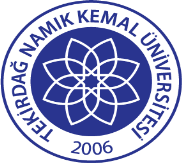 TNKÜ ÖĞRENCİ TOPLULUKLARI YÖNERGESİDoküman No: EYS-YNG-045TNKÜ ÖĞRENCİ TOPLULUKLARI YÖNERGESİHazırlama Tarihi: 01.11.2021TNKÜ ÖĞRENCİ TOPLULUKLARI YÖNERGESİRevizyon Tarihi: --TNKÜ ÖĞRENCİ TOPLULUKLARI YÖNERGESİRevizyon No: 0TNKÜ ÖĞRENCİ TOPLULUKLARI YÖNERGESİToplam Sayfa Sayısı: 17